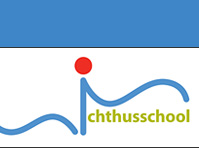 Notulen MR vergadering Datum:      maandag 6 september 2021	   	Plaats:      	TeamkamerAanvang:   20.00 uur				Einde:      	21.30 uurNotulist:    Thomas					Aanwezig: 	Thijs, Joëlle, Aniela,Esmee, Mariska, ThomasOpeningDe uitnodiging is bij Thijs in de spamfolder terecht gekomen waardoor de opening iets vertraagd is, nl om ca 20:20 uur.Goedkeuring notulen vorige vergaderingDe notulen van de vorige vergadering worden goedgekeurd. Commentaar hierop was er niet daar de meeste van de huidige MR-leden niet aanwezig waren bij de vorige MR-vergadering vanwege de vele wisselingen binnen de MR.Mededelingen vanuit de DirectieA. Vereniging, bestuurAniela geeft aan dat “Vereniging” vervangen dient te worden door “Stichting”. Mariska zal dit in het vervolg juist zetten.Aniela, die 2 dagen per week voor de Stichting werkt en 3 dagen voor de Ichtus) geeft aan dat het lerarentekort binnen de Stichting voelbaar is. Aniela spoort een ieder aan om naar de GMR meets MR vergadering te komen. Thijs, Joëlle en Esmee zullen hierbij aanwezig proberen te zijn. Thomas vertelt zijn ervaringen van deze vergadering van een tweetal jaren geleden en kan helaas niet.B. Personeel / OrganisatieDorret zal helaas niet meer in haar oude rol als lerares terugkomen. Wel zal zij een ondersteunende rol gaan vervullen. Aankomende tijd zal zij Esmee gaan ondersteunen. Tijdslijnen zijn op dit moment nog onbekend.Er is nog 1 vacature op school, namelijk voor de donderdag en vrijdag mist 1 leraar / lerares. Morgen (dinsdag) is er een sollicitatiegesprek voor deze vacature. Indien de sollicitant niet lijkt te gaan passen, zal Aniela haar uiterste best doen om op een andere manier dit “gat” te vullen om te voorkomen dat er voor deze dagen thuisonderwijs gegeven zal moeten worden.Op de vraag over welke dagen Aniela nu op school werkt wordt duidelijk dat zij in principe op maandag, dinsdag en woensdag op school zal werken maar dat dit soms nog wat wisselt. Ze zal dit echter zo veel als mogelijk aanhouden ten behoeve van helderheid naar het lerarenteam en ouders.Specifiek opgebrachte agendapuntenSchoolkassa. Dit is een tool waarmee het eenvoudiger wordt om gelden te ontvangen voor zaken zoals schooluitjes, overblijfgelden, etc. Informatie over Schoolkassa was voorafgaand aan de vergadering door Mariska aan alle aanwezigen gezonden. Unaniem wordt de schoolkassa -op basis van de verstuurde informatie over dit tool- als aanwinst beschouwd. Het zal vele uren Excel-werk elimineren. Aniela zal daarom de vervolgstappen zetten om dit tool te implementeren.Overblijfgeld. Vanwege Covid zijn er minder kosten gemaakt dan begroot waardoor er voor het vorige schooljaar geld naar ouders geretourneerd kan worden. Thomas geeft aan dat het goed is om ook ouders in de gelegenheid te stellen om minder terug te laten terug te betalen indien dit geld goed door school (ten behoeve van het overblijven) aangewend kan worden. Aniela zal e.e.a. verwerken in de brieven naar de ouders. Tevens zal nagedacht worden welke uitgaven we het best kunnen doen om het overblijven verder te veraangenamen. Hierbij valt te denken aan ballen, speelgoed, etc. Communicatie ouders. Parro wordt onder de leraren op verschillende wijzen ingezet. Aniela is groot voorstander van het hanteren van 1 tool, namelijk Parro. Zij geeft aan dat het onwenselijk is om naast Parro ook nog via e-mail te communiceren. Vanaf nu zal communicatie eerst nog even dubbel (zowel via e-mail als via Parro) plaats vinden om ouders die nog geen Parro gebruiken in de gelegenheid te stellen dit alsnog te doen. Uiteindelijk zal Parro dan vanaf waarschijnlijk ca 1/1 de enige communicatiemethode zijn. Invulling volgende vergadering. De volgende MR vergadering is een gecombineerde MR / OR-vergadering. Besloten wordt om net als 2 jaar geleden input van de aanwezigen op een aantal thema’s te verkrijgen. Dit keer zal deze input gebruikt worden als voeding voor de vast te leggen Missie en Visie. Thomas zal Hans vragen naar informatie van 2 jaar geleden opdat we als MR op 11 oktober om 20:00 deze sessie kort voor kunnen bereiden (op school). Thomas zal dit naar Mariska doorsturen.Rondvraag en vooruitkijken volgende vergaderingDe volgende vergaderingen staan ingepland:11/10 voorbereiden MR meets OR1/11 MR meets OR10/17/39/527/6Het is zaak dat het proces waarbij de Missie en de Visie wordt bepaald een heldere is. De MR meets OR vergadering vormt een uitgelezen moment om dit proces uit te leggen. Zaak is dat de betrokkenheid van de MR bij het tot stand komen van de Missie en Visie groot is. Verder zijn er geen punten voor de rondvraag. De vergadering wordt afgesloten om circa 21:55 uur. 